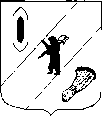 АДМИНИСТРАЦИЯ  ГАВРИЛОВ-ЯМСКОГОМУНИЦИПАЛЬНОГО  РАЙОНАПОСТАНОВЛЕНИЕ11.01.2016   № 2О внесении изменений в постановление Администрации муниципального района от 15.06.2012  № 851В соответствии со статьей 39.7 Земельного кодекса Российской Федерации, пунктом 2.3 Порядка определения размера арендной платы за земельные участки, утвержденного Постановлением Правительства Ярославской области от 24.12.2008 №710-п «Об установлении порядка определения размера арендной платы за земельные участки, находящиеся в собственности Ярославской области, и земельные участки, государственная собственность на которые не разграничена, на территории Ярославской области, предоставленные  в аренду без торгов», статьей 26 Устава Гаврилов-Ямского муниципального района, на основании рекомендаций департамента агропромышленного комплекса и потребительского рынка Ярославской области (письмо от 10.11.2015 №ИХ.13-2065)АДМИНИСТРАЦИЯ МУНИЦИПАЛЬНОГО РАЙОНА ПОСТАНОВЛЯЕТ:1.Внести изменения и дополнения в постановление Администрации Гаврилов-Ямского муниципального района 15.06.2012 № 851 «Об установлении размера арендной платы за использование земельных участков, находящихся в муниципальной собственности Гаврилов-Ямского муниципального района, и земельных участков, государственная собственность на которые не разграничена, в Гаврилов-Ямском муниципальном районе на 2012 год» в следующей редакции:1.1. в приложении 2 пункт 37 отменить,1.2. дополнить приложение 2 пунктом 37 в следующей редакции:2. Контроль за исполнением постановления возложить на первого заместителя Главы Администрации муниципального района Забаева А.А.	3. Опубликовать настоящее постановление в периодическом печатном издании «Гаврилов-Ямский вестник» и на сайте Администрации муниципального района. 4. Постановление вступает в силу с момента официального опубликования.Глава Администрациимуниципального района						В.И. Серебряков№ппПеречень видов функционального использования земельных участковКоэффициент функционального использования %Коэффициент функционального использования %Коэффициент функционального использования %Коэффициент функционального использования %№ппПеречень видов функционального использования земельных участковМитин-ское с/пШоп-шин-скоес\пЗаячье-Холмс-кое с\пВеликосельское с\п37.Земли сельскохозяйственного назначения:в том числе сельскохозяйственные угодья (пашни, сенокосы, пастбища, залежи, земли, занятые многолетними насаждениями);Земли, занятые объектами сельскохозяйственного назначения и предназначенные для ведения сельского хозяйства, для обслуживания объектов сельскохозяйственного назначения37.1. площадью земельного участка до 5 га5,55,04,55,037.2. площадью земельного участка от 5 до 1000 га 1,11,00,91,037.3. площадью земельного участка свыше 1000 га0,50,50,50,5